ЧЕРКАСЬКА МІСЬКА РАДА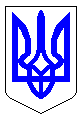 ЧЕРКАСЬКА МІСЬКА РАДАВИКОНАВЧИЙ КОМІТЕТРІШЕННЯВід 03.03.2021 № 233Про визнання переможця конкурсу з перевезення пасажирів на автобусному маршруті загального користування у м.Черкаси за об’єктом конкурсу № 4Керуючись підпунктом 12 пункту «а» статті 30 Закону України «Про місцеве самоврядування в Україні», відповідно до статей 43, 44 Закону України «Про автомобільний транспорт», пунктів 46, 49 Порядку проведення конкурсу з перевезення пасажирів на автобусному маршруті загального користування, затвердженого постановою Кабінету Міністрів України від 03.12.2008 № 1081, розглянувши протокол засідання конкурсного комітету виконавчого комітету Черкаської міської ради з визначення переможця конкурсу від 11.02.2021 № 1/2019, з метою організації належного рівня обслуговування і перевезення пасажирів на міських автобусних маршрутах загального користування у місті Черкаси, виконком міської радиВИРІШИВ:1. Визнати ПрАТ «Черкаське АТП 17127» переможцем конкурсу з перевезення пасажирів на автобусному маршруті загального користування у м. Черкаси за об’єктом конкурсу № 4 (автобусний маршрут № 5 «Вулиця Генерала Момота – ВАТ ЧЛФЗ «Аврора»). 2. Договір з переможцем конкурсу на перевезення пасажирів автомобільним транспортом укласти на один рік.3. Опублікувати це рішення на офіційному веб-сайті міської ради.4. Контроль за виконанням рішення покласти на першого заступника міського голови з питань діяльності виконавчих органів ради Тищенка С.О.Міський голова                                                                                     А.В. Бондаренко